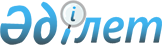 Қазақстан Республикасы Үкіметінің 2006 жылғы 23 желтоқсандағы N 1259 қаулысының күші жойылды деп тану туралыҚазақстан Республикасы Үкіметінің 2007 жылғы 4 желтоқсандағы N 1170 Қаулысы

      Қазақстан Республикасының Үкіметі  ҚАУЛЫ ЕТЕДІ : 

      1. "Қазақстанның Дүниежүзілік сауда ұйымына кіруі шеңберіндегі өтпелі кезеңде экономиканың кейбір салаларының бейімделуінің 2007-2008 жылдарға арналған бағдарламасын бекіту туралы" Қазақстан Республикасы Үкіметінің 2006 жылғы 23 желтоқсандағы N 1259  қаулысының (Қазақстан Республикасының ПҮАЖ-ы, 2006 ж., N 49, 523-құжат) күші жойылды деп танылсын. 

      2. Осы қаулы қол қойылған күнінен бастап қолданысқа енгізіледі.        Қазақстан Республикасының 

      Премьер-Министрі 
					© 2012. Қазақстан Республикасы Әділет министрлігінің «Қазақстан Республикасының Заңнама және құқықтық ақпарат институты» ШЖҚ РМК
				